Адреса: Студентски трг 1, 11000 Београд, Република СрбијаТeл.: 011 3207400; Фaкс: 011 2638818; E-mail: kabinet@rect.bg.ac.rs         Београд, 24. фебруара 2019. године                                                                             06 Бр. 06-4107/V-819/2-20                 ЈКЈ/      На основу члана 54 став 1 тачка 1 Статута Универзитета у Београд (,,Гласник Универзитета у Београду”, бр. 201/18 и 207/19), Веће за студије при Универзитету, на седници одржаној 24. фебруара 2020. год. доноси  П Р Е Д Л О Г   О Д Л У К Е1. ДОНОСИ СЕ студијски програма мастер академских студија: „Религија у друштву, култури и европским интеграцијама“ (120 ЕСПБ).2. НОСИОЦ СТУДИЈСКОГ ПРОГРАМА из става 1. ове одлуке је Универзитет у Београду.3. Савладавањем садржаја студијског програма из става 1. ове одлуке стиче се АКАДЕМСКИ НАЗИВ – мастер религиолог.О б р а з л о ж ењ е:Студијски програм Религија у друштву, култури и европским интеграцијама (120 ЕСПБ), је мултидисциплинаран студијски програм. У реализацији студијског програма учествују предавачи са: Православног богословског факултета, Правног факултета, Филолошког факултета, Факултета политичких наука, Филозофског факултета. Програм се реализује на српском језику.Веће за студије при Универзитету је на седници одржаној 24. фебруара 2020. године размотрило предлог за доношење студијског програма и предлаже доношење програма као у изреци.4. Предлог се упућује Већу за интердисциплинарне, мултидисциплинарне и трансдисциплинарне студије ради даљег поступања.						         П Р Е Д С Е Д Н И К 				              ВЕЋА ЗА СТУДИЈЕ ПРИ УНИВЕРЗИТЕТУ				                            Проф. др Петар Марин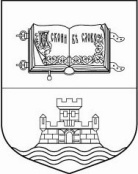 УНИВЕРЗИТЕТ У БЕОГРАДУ